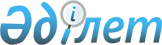 Об организации принудительного лечения граждан, больных заразной формой туберкулеза
					
			Утративший силу
			
			
		
					Совместный приказ Председателя Агентства Республики Казахстан по делам здравоохранения от 13 декабря 2000 года № 799 и Министра внутренних дел Республики Казахстан от 6 декабря 2000 года № 668. Зарегистрирован в Министерстве юстиции Республики Казахстан 12.01.2001 г. за № 1360. Утратил силу совместным приказом и.о. Министра здравоохранения Республики Казахстан от 10 ноября 2009 года № 686 и и.о. Министра внутренних дел Республики Казахстан от 25 ноября 2009 года № 441      Сноска. Утратил силу совместным приказом и.о. Министра здравоохранения РК от 10.11.2009 № 686 и и.о. Министра внутренних дел РК от 25.11.2009 № 441.      В соответствии с Законом Республики Казахстан от 10 декабря 1999 года N 496-I ЗРК "О принудительном лечении граждан, больных заразной формой туберкулеза" приказываем: 



      1. Утвердить:

      1) Правила о порядке направления на принудительное лечение граждан, больных заразной формой туберкулеза (приложение 1);

      2) Правила по организации специализированной противотуберкулезной лечебно-профилактической организации (центра, больницы, отделения и палаты) для принудительного лечения граждан, больных заразной формой туберкулеза (приложение 2). 



      2. Начальникам областных, г.г. Астаны, Алматы департаментов (управлений) здравоохранения и органов внутренних дел принять к руководству и исполнению "Положение о порядке направления на принудительное лечение граждан, больных заразной формой туберкулеза" и "Правила по организации специализированной противотуберкулезной лечебно-профилактической организации (центра, больницы, отделения и палаты) для принудительного лечения граждан, больных заразной формой туберкулеза".



      3. Контроль за исполнением настоящего приказа возложить на Первого заместителя Председателя Агентства Республики Казахстан по делам здравоохранения Айдарханова А.Т. и вице-Министра внутренних дел Власова Н.А. 



      4. Приказ вступает в силу со дня государственной регистрации в Министерстве юстиции Республики Казахстан.      Председатель Агентства  

      Республики Казахстан

      по делам здравоохранения      Министр внутренних дел

      Республики Казахстан                                                 Приложение 1 

 Утверждено приказом Агентства              Утверждено приказом

    Республики Казахстан                Министерства внутренних дел

   по делам здравоохранения                 Республики Казахстан

 от 13 декабря 2000 года N 799          от 6 декабря 2000 года N 668 

 Правила 

о порядке направления на принудительное лечение граждан, 

больных заразной формой туберкулеза  

 1. Общие положения 

      1. Настоящее Положение определяет порядок проведения органами здравоохранения мероприятий по выявлению, учету и направлению на принудительное лечение больных, уклоняющихся от лечения заразной формы туберкулеза, а также взаимодействия с органами внутренних дел. 

      В своей деятельности органы здравоохранения и внутренних дел руководствуются Законом Республики Казахстан "О принудительном лечении граждан, больных заразной формой туберкулеза", другими законодательными актами Республики Казахстан, настоящими Правилами и иными нормативными правовыми актами. K090193



      2. Обеспечение взаимодействия медицинских работников с сотрудниками органов внутренних дел в осуществлении привода для медицинского обследования лиц, больных заразной формой туберкулеза, уклоняющихся от лечения, осуществляется руководителями специализированных противотуберкулезных лечебно-профилактических учреждений и органов внутренних дел. На них возлагаются обязанности по организации исполнения настоящего Положения в пределах служебных полномочий, оказанию необходимой методической и практической помощи в выполнении поставленных задач, внедрению новых форм лечения указанной категории больных.  

 2. Порядок выявления и учета лиц, больных 

заразной формой туберкулеза 

      3. Все пациенты лечебно-профилактических организаций с подозрением на заболевание туберкулезом подлежат обязательному обследованию на заразную форму ее проявления. 



      4. В случае уклонения гражданина, состоящего на учете по поводу заболевания туберкулезом, от медицинского обследования, он подвергается приводу по представлению соответствующей организации здравоохранения на специальном автотранспорте противотуберкулезного учреждения для принудительного обследования сотрудниками органов внутренних дел при обязательном участии работника организации здравоохранения. 



      5. Больными заразной формой туберкулеза являются: 

      1) пациенты, у которых в результате исследований под микроскопом по меньшей мере в двух анализах мокроты обнаружены кислотоустойчивые бациллы (БК); 

      2) пациент с одной положительной пробой мокроты на БК и патологическими изменениями, выявленными рентгенологическим методом; 

     3) больной с однократным обнаружением в мазке кислотоустойчивых микобактерий (БК) и с выделением культуры микобактерий туберкулеза. 



     6. Больные заразной формой туберкулеза, подлежат постановке на учет в специализированном противотуберкулезном учреждении и лечению. 



     7. В целях своевременного и полного выявления указанной категории больных, постановки их на учет и проведения лечения, используются данные, полученные при оказании лечебно-профилактической помощи населению.  

 3. Прекращение принудительного лечения больных 

заразной формой туберкулеза 

    8. Основанием для прекращения принудительного лечения является:

     1) заключение врачебно-консультативной комиссии специализированной противотуберкулезной лечебно-профилактической организации по результатам клинических, рентгенологических и лабораторных исследований о прекращении выделения больным микобактерий туберкулеза; 

     2) невозможность продолжения принудительного лечения по медицинским показаниям. 

 4. Медицинское наблюдение и лечение больных 

после окончания принудительного лечения

    9. Больные, закончившие принудительное лечение, обязаны встать на учет в противотуберкулезное учреждение по месту жительства и получать лечение, исключающее рецидив заболевания заразной формой туберкулеза. 



     10. Дальнейшее наблюдение и лечение граждан закончивших принудительное лечение, осуществляется в установленном порядке для больных туберкулезом. 

                                                 Приложение 2 

 Утверждено приказом Агентства              Утверждено приказом

    Республики Казахстан                Министерства внутренних дел

   по делам здравоохранения                 Республики Казахстан

 от 13 декабря 2000 года N 799          от 6 декабря 2000 года N 668 

Правила

по организации специализированной противотуберкулезной 

лечебно-профилактической организации (центра, больницы, 

отделения и палаты) для принудительного лечения граждан, 

больных заразной формой туберкулеза                            

1. Общая часть

     1. Настоящие Правила разработаны согласно Закону Республики Казахстан "О принудительном лечении граждан, больных заразной формой туберкулеза" и определяют порядок организации специализированных противотуберкулезных лечебно-профилактических организаций (центров, больниц, отделений и палат) для осуществления принудительного лечения, а также режима пребывания в них больных заразной формой туберкулеза, уклоняющихся от добровольного лечения. K090193



      2. Специализированная противотуберкулезная лечебно-профилактическая организация - организация (центры, больницы, отделения и палаты) для принудительного лечения граждан (далее - СПТЛПО), больных заразной формой туберкулеза, является структурным подразделением системы здравоохранения, предназначенным для проведения по определению суда принудительного лечения больных, заразной формой туберкулеза, уклоняющихся от лечения. 



      3. Деятельность СПТЛПО осуществляется под контролем департаментов (управлений) здравоохранения, областных (региональных), г.г. Астаны, Алматы координационных советов по борьбе с туберкулезом. 



      4. Организация и открытие СПТЛПО по проведению принудительного лечения больных заразной формой туберкулеза осуществляется областным (городским) органом здравоохранения по согласованию с Агентством Республики Казахстан по делам здравоохранения, который устанавливает также его зону обслуживания. 



      5. СПТЛПО организуются в составе противотуберкулезных диспансеров и больниц за счет средств местных бюджетов с отдельным изолированным пребыванием лиц, находящихся на принудительном лечении, от больных, находящихся на лечении на добровольной основе. 



      6. Размещение контингента в СПТЛПО производится с соблюдением следующих требований:

      1) Женщин размещают отдельно от мужчин; 

      2) Больные хронической формой туберкулеза (категория 4) содержатся отдельно от впервые выявленных больных; 

      3) Несовершеннолетние больные заразной формой туберкулеза содержатся отдельно от взрослых. 



      7. СПТЛПО оборудуются следующими основными элементами ограничительных  инженерно-технических средств: 

      1) основным ограждением территории; 

      2) сигнализацией; 

      3) сейфом для хранения документов; 

      4) металлическими решетками на окнах; 

      5) металлическими дверями во всех специализированных и вспомогательных помещениях; 

      6) контрольно-пропускным пунктом.  



      8. Штаты СПТЛПО утверждаются в установленном для противотуберкулезных учреждений порядке. Численность сотрудников охраны, требования к ним определяются местными исполнительными органами. 



      9. Оснащение СПТЛПО медицинской аппаратурой, инструментарием, медикаментами, хозяйственным инвентарем, оборудованием, учет и отчетность обеспечивается в установленном порядке для противотуберкулезных учреждений. 



      10. Руководство СПТЛПО осуществляет заведующий, назначаемый и увольняемый главным врачом структурного противотуберкулезного учреждения. 



      11. СПТЛПО является специализированным структурным подразделением территориального противотуберкулезного учреждения, пользуется правами и обязанностями, связанными с его деятельностью. 



      12. СПТЛПО руководствуется в своей работе Законами Республики Казахстан, постановлениями Правительства Республики Казахстан, приказами и постановлениями коллегии Агентства Республики Казахстан по делам здравоохранения, областных департаментов (управлений, отделов) здравоохранения, настоящими Правилами и иными нормативными правовыми актами. 



      13. Территория СПТЛПО, его здания, помещения, оборудование планируются и организуются в соответствии с правилами устройства и эксплуатации, предусмотренными для противотуберкулезных больниц, и оборудуются средствами охраны и сигнализации с учетом условий, необходимых для наблюдения за больными и содержания их согласно требованиям санитарного законодательства. 

 2. Основные функции и задачи специализированной 

противотуберкулезной лечебно-профилактической организации

      14. Прием, лечение и содержание больных заразной формой туберкулеза по определению суда. 



      15. Оказание специализированной  высококвалифицированной лечебно-диагностической помощи лицам, страдающим заразной формой заболевания туберкулезом. 



      16. Освоение и внедрение в практику новых организационных форм, современных средств и методов диагностики и лечения больных, уклоняющихся от добровольного лечения заразной формы туберкулеза. 



      17. Обеспечение преемственности противотуберкулезных учреждений и общей лечебной сети в вопросах продолжения дальнейшего лечения и социально-трудовой реабилитации туберкулезных больных. 

 3. Охрана специализированной противотуберкулезной 

лечебно-профилактической организации для принудительного

лечения граждан, больных заразной формой туберкулеза

      18. СПТЛПО могут создавать охранное подразделение для собственных нужд и руководствуются действующим законодательством Республики Казахстан и настоящими Правилами. 



      19. Охрана СПТЛПО предусматривает организацию контрольно-пропускного режима, наружную охрану, оказание содействия персоналу в профилактике и пресечении противоправных действий находящихся на принудительном лечении лиц. 



      20. Штатные сотрудники охраны руководствуются законодательством Республики Казахстан и настоящими Правилами, подчиняются и осуществляют свои обязанности под непосредственным руководством заведующего СПТЛПО. 



      21. Взаимодействие медицинского персонала и сотрудников охраны осуществляется на основе разработанных функциональных обязанностей для структурных подразделений СПТЛПО и служб охраны. 



      22. Решение о временном усилении охраны СПТЛПО при чрезвычайных ситуациях принимается администрацией противотуберкулезного учреждения. 



      23. Руководство противотуберкулезного учреждения осуществляет проверку и контроль работы охраны в присутствии заведующего СПТЛПО и начальника охраны или лица по его указанию.  

 4. Содержание и режим пребывания больных в специализированной

противотуберкулезной лечебно-профилактической организации 

      24. Доступ в СПТЛПО, за исключением помещений для свидания, разрешается только персоналу, обслуживающему это учреждение, администрации и дежурному врачу, а также специалистам вышестоящих органов здравоохранения и внутренних дел. Остальные лица допускаются с разрешения главного врача, его заместителя по лечебной части или заведующего СПТЛПО. 



      25. Выход больных с территории СПТЛПО и прогулочного двора разрешается только для проведения лечебно-диагностических и реабилитационных мероприятий в сопровождении медицинского персонала. 



      26. Для предотвращения самовольного выхода больных за пределы СПТЛПО, а также проникновения на территорию посторонних лиц, устанавливается контрольно-пропускная система силами охраны СПТЛПО. 



      27. Период самовольного отсутствия в срок лечения не засчитывается.  

 5. Правовое положение лиц, находящихся на лечении в 

специализированной противотуберкулезной

лечебно-профилактической организации 

      28. Лица, находящиеся в СПТЛПО, пользуются всеми правами граждан Республики Казахстан с ограничениями, связанными с необходимостью соблюдения режима принудительного лечения в соответствии с правилами внутреннего распорядка СПТЛПО.  

 6. Медико-санитарное обслуживание лиц, находящихся 

в специализированной противотуберкулезной 

лечебно-профилактической организации 

      29. Деятельность медицинских работников СПТЛПО регламентируется  законодательством о здравоохранении, приказами, инструкциями и методическими указаниями Агентства Республики Казахстан по делам здравоохранения и иными нормативными правовыми актами. 



      30. В СПТЛПО создаются постоянно действующие врачебные консультативные комиссии, которые занимаются вопросами определения относительных и абсолютных сомато-неврологических и психических противопоказаний к проведению принудительного лечения лиц, больных заразной формой туберкулеза, поступивших на принудительное лечение в СПТЛПО, необходимости перевода в другие ЛПУ. 



      31. СПТЛПО осуществляет: 

      1) Первичный санитарный осмотр и санитарную обработку лиц при поступлении в СПТЛПО. 

      2) Первичный всесторонний осмотр лечащим врачом в течение первых суток с обязательным назначением необходимого обследования. 

      3) Необходимое дополнительное клиническое обследование больных заразной формой туберкулеза для установления классификации, степени тяжести заболевания туберкулезом, а также определения, выбора и применения соответствующих методов лечения. 

      4) Лечение всеми новейшими методами и средствами. 

      5) На каждого больного, находящегося на принудительном лечении, заводится история болезни и необходимые учетные формы, в которые вносятся данные, относящиеся к проводимому курсу лечения. После окончания курса лечения и срока пребывания того или иного лица, история болезни заканчивается выписным эпикризом, проверяется и подписывается заместителем главного врача противотуберкулезного диспансера и сдается в архив. Учетные формы передаются в диспансерное отделение территориального противотуберкулезного диспансера для организации продолжения поддерживающей фазы лечения в амбулаторных условиях или в стационаре. 

      6) СПТЛПО заполняет справки и выписки из истории болезни, которые выдаются администрацией только по требованию прокуратуры, судебно-следственных органов по запросу учреждений здравоохранения и МСЭК. На руки выписанным из СПТЛПО, а также их родственникам эти документы не выдаются. 

      По запросам других организаций и родственников сообщается только о факте и сроках пребывания данного лица на принудительном лечении в СПТЛПО. 

      7) Администрация вправе уполномочить определенных лиц из числа сотрудников СПТЛПО на основании доверенностей от больных, удостоверенных в установленном законодательством порядке, быть в суде представителем больных заразной формой туберкулеза, находящихся на принудительном лечении. 

      8) СПТЛПО осуществляет постоянное и тесное взаимодействие с органами здравоохранения и внутренних дел, а также проводит работу по изучению эффективности принудительного лечения. 

      9) Администрация СПТЛПО обеспечивает необходимый санитарно-гигиенический и противоэпидемический режим и контроль за санитарно-эпидемиологическим состоянием всех помещений, а также организует и проводит профилактическую и гигиеническую работу среди лиц, находящихся на принудительном лечении.  

 7. Учет лиц, находящихся в специализированной 

противотуберкулезной лечебно-профилактической организации 

      32. Ответственное лицо, назначенное приказом СПТЛПО, осуществляет проверку правильности оформления документов на лиц, прибывших в СПТЛПО, ведет персональный и количественный учет лиц, находящихся в СПТЛПО с ведением соответствующего регистрационного журнала: 

      1) Осуществляет отчетность об их численности, составе и движении. 

      2) Учитывает, ведет и хранит личные дела на лиц, находящихся и выбывших из СПТЛПО. 

      3) Передает личные дела на хранение в архив. 

      4) Оформляет материалы на выбывших лиц из СПТЛПО по завершению лечения, досрочно по медицинским показаниям, в связи со смертью, а также оформляет материалы в суд на предмет продления срока пребывания в СПТЛПО на основании заключения врача. 

      5) Исполняет письма, заявления и жалобы, относящиеся к его компетенции. 

      6) Проводит правовую пропаганду в СПТЛПО. 

      7) Осуществляет контроль за своевременной выпиской лиц из СПТЛПО, представляет сведения, необходимые для организации своевременного лечения и пребывания больных в СПТЛПО. 



      33. Истории болезни лиц, прошедших принудительное лечение в СПТЛПО, хранятся в течение 25 лет со дня выписки. Личные дела этих лиц хранятся постоянно. 



      34. В случае утраты личного дела, находящегося в СПТЛПО, оно восстанавливается, для чего из соответствующих органов запрашиваются копии документов, из которых формируются личные дела. На обложке такого дела производится надпись "восстановленное". 



      35. На каждого поступившего в СПТЛПО по материалам его личного дела заполняется его учетная карточка СПТЛПО (отделении) из этих карточек в алфавитном порядке составляется картотека. 



      36. Один раз в квартал комиссией, состав которой утверждается главным врачом структурного противотуберкулезного диспансера, производится сверка личных дел и учетных карточек, и фактического наличия лиц, содержащихся в СПТЛПО, о чем составляется акт. 



      37. Все учетные документы, в т.ч. личные дела, карточки учета в алфавитном порядке и порядке номеров хранятся в сейфе. 



      38. Учетные карточки на убывших изымаются и вкладываются в архивную картотеку, составленную в алфавитном порядке. Для осуществления контроля за своевременной выпиской из картотеки ежеквартально выделяются для особого контроля карточки на лиц, подлежащих выписке в текущем месяце. Эти карточки размещаются в порядке дат предстоящей выписки.  

 8. Основание и порядок выписки из специализированной 

 противотуберкулезной лечебно-профилактической организации 

      39. Основанием для выписки из СПТЛПО является заключение врачебно-консультативной комиссии структурного противотуберкулезного диспансера по результатам клинических, рентгенологических и лабораторных исследований. 



      40. СПТЛПО оформляются необходимые документы, которые передаются в диспансерное отделение структурного противотуберкулезного учреждения для организации продолжения поддерживающей фазы лечения в амбулаторных условиях или необходимости ее проведения в условиях стационара. 
					© 2012. РГП на ПХВ «Институт законодательства и правовой информации Республики Казахстан» Министерства юстиции Республики Казахстан
				